Publicado en Barcelona el 21/06/2019 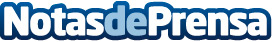 Mail Boxes Etc. renueva el acuerdo de patrocinio con LaLigaMail Boxes Etc. y LaLiga anuncian la renovación del acuerdo de colaboración para las dos próximas temporadas, reforzando así el compromiso de Mail Boxes Etc. con el mundo del deporte y poniendo a disposición de LaLiga su red nacional de mensajeríaDatos de contacto:Núria Hernando932700909Nota de prensa publicada en: https://www.notasdeprensa.es/mail-boxes-etc-renueva-el-acuerdo-de Categorias: Nacional Franquicias Fútbol Comunicación Marketing Emprendedores Logística Otros deportes Consumo http://www.notasdeprensa.es